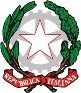 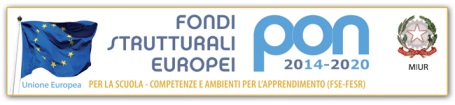 Ministero dell’IstruzioneUfficio Scolastico Regionale per il LazioDirezione Didattica VII Circolo “Montessori-Maria Clotilde Pini”Via S. M. Goretti, 41 – 00199 R O M A –  06 / 86 20 83 92 –  06 / 86 20 83 95 C. F. 80423810581 - C.M: RMEE00700R                                      mail: rmee00700r@istruzione.itpec: rmee00700r@pec.istruzione.itComunicazione n. 122                                                                        Roma, 30 marzo 2022Avviso n.  77                                                                                             Alle famiglie                                                                                                               Ai docenti                                                                                                               Al personale ATA                                                                                                                       SITOOggetto: applicazione in ambito scolastico delle disposizioni previste dal decreto-legge 24 marzo 2022, n. 24 - aggiornamento delle modalità di gestione dei contatti con casi di positività all’infezione da SARS-CoV-2Per opportuna informazione dell’intera comunità scolastica, si allega il documento di cui all’oggetto.                                                                                         Il Dirigente Scolastico                                                                                    Dott.ssa Maria Beatrice Furlani                